Reedley College and North Centers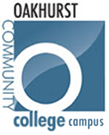 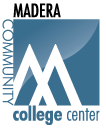 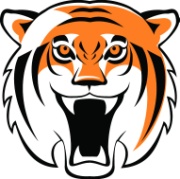 Classified Senate MeetingMonday, November 19, 20122:00pmReedley campus Presidents conference room (PCR)Madera campus Academic Village Room 207 (AV-207)Oakhurst Campus Room 8 (RM-8)Willow International Campus Academic Center 2 Room 233 (AC2-233)AgendaAttendees:  Barbara Mendoza , Corinna Lemos , Jeff Arends , Jesse Calderon , Juan Tirado, Larry Simpson , Luann Aldape , MaryLou Wright , Melanie Highfill, Mia Navarro,  Nate Saari, Stephanie Doyle,  Guadalupe Garcia, Yolanda Garcia, Julie CurnettGuest: Jason Meyers, Stephanie CurryCall to OrderReading and approval of the minutes. August 10th  meetingAugust 12th  meetingSeptember 17th meetingOctober 15th meetingReports of Officers.Treasures’ ReportPast President Senators Area 1 Senators Area 2 Senators Area 3 Senators Area 4 Senators Area 5 Senators Area 6Senators Area 7Willow Classified SenateCSEA RepresentativePresidentReports of Special Committees.Office Decoration  Follow upHalloween Boo Gram Follow upAdopt a family UpdateBrown Bag Luncheon updateTraining workshops UpdateSpecial Reports/Informational Items.Budget worksheet Presentation2012-2016 Strategic Plan2nd draft of the Integrated Planning ManualDistrict Committees StructureCommittee Governance Flow ChartCommittee Meeting ScheduleCommittee appointmentReedley College Committee ReportDRAFT 2012-2014 REEDLEY COLLEGE GOALSClassified Professional Steering committee OutcomesUnfinished Business.NoneNew Business.AR 2410Committee operating agreementsAccreditation Standing CommitteeHealth & SafetyAdjournment. Next MeetingMonday, December 17, 2012 at 2:00 in PCR, AV-207, RM-8, AC2-233